Exkurse na základně Letecké záchranné služby Plzeňského kraje. V pondělí 24. 6. se třídy 1ZDL, 1CZA, 2LAA a 3ZDL zúčastnily exkurze na Letecké záchranné službě na základně v Líních. Ve středu je pak následovaly třídy 1AZA, 2BZA a 3AZA. Během exkurze si s našimi žáky povídal lékař LZS a pilot vrtulníku. Žáci se od nich dozvěděli informace o činnosti LZS v ČR a o speciálních úkolech LZS v Líních. Pilot vrtulníku řekl mimo jiné žákům praktické rady, jak se zachovat při neštěstí v terénu ke kterému je přivolaný vrtulník. Tyto cenné informace se týkaly především způsobu navigace vrtulníku k přistání v místě nehody tak, aby lidé na zemi  co nejvíce usnadnily a hlavně svým konáním naopak neprodlužovali dobu přistání posádky v terénu.  Jelikož vrtulník byl v době naší návštěvy v hangáru připravený ke vzletu, mohli se naši žáci podívat přímo do jeho interiéru. V době konání středeční exkurse na základně LZS zde také probíhalo cvičení IZS  a současně proškolování vojáků zahraničních misí v první pomoci. Díky těmto okolnostem viděli naši žáci nácvik slaňování členů IZS z vrtulníku. Přesto, že na konci června panovalo tropické počasí, všem se exkurze líbila. Mgr. Jana Bednářová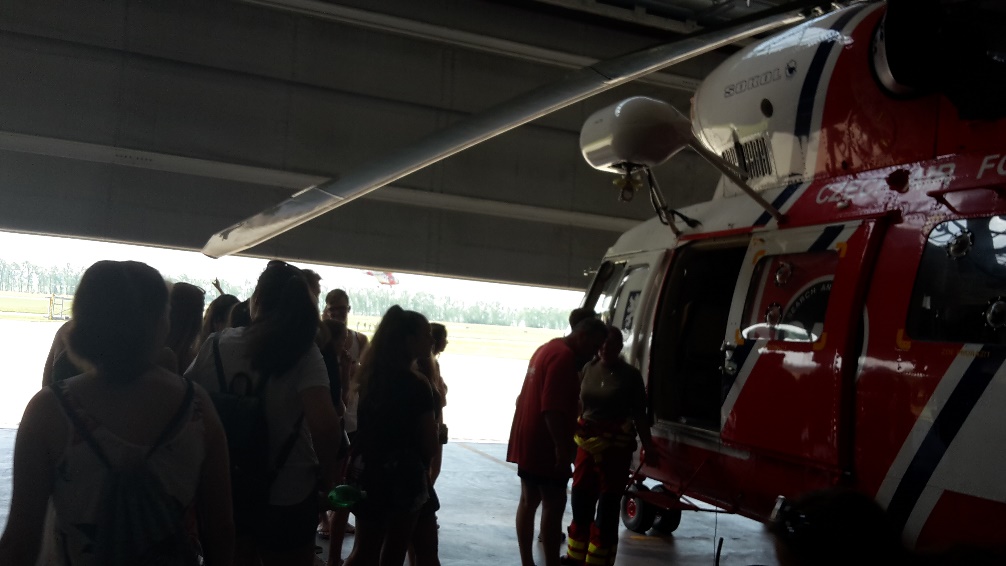 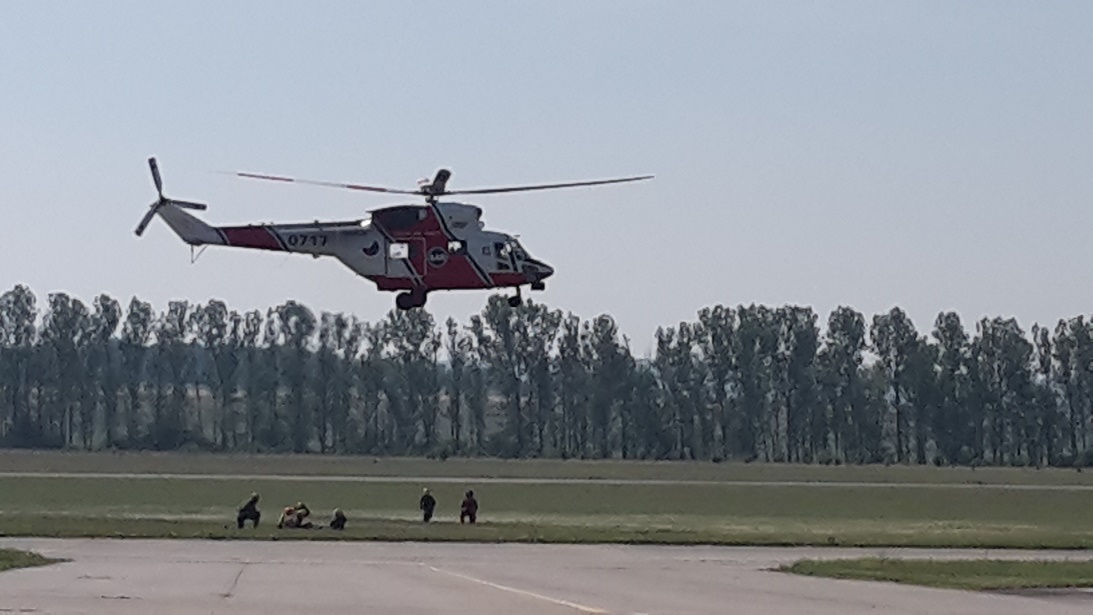 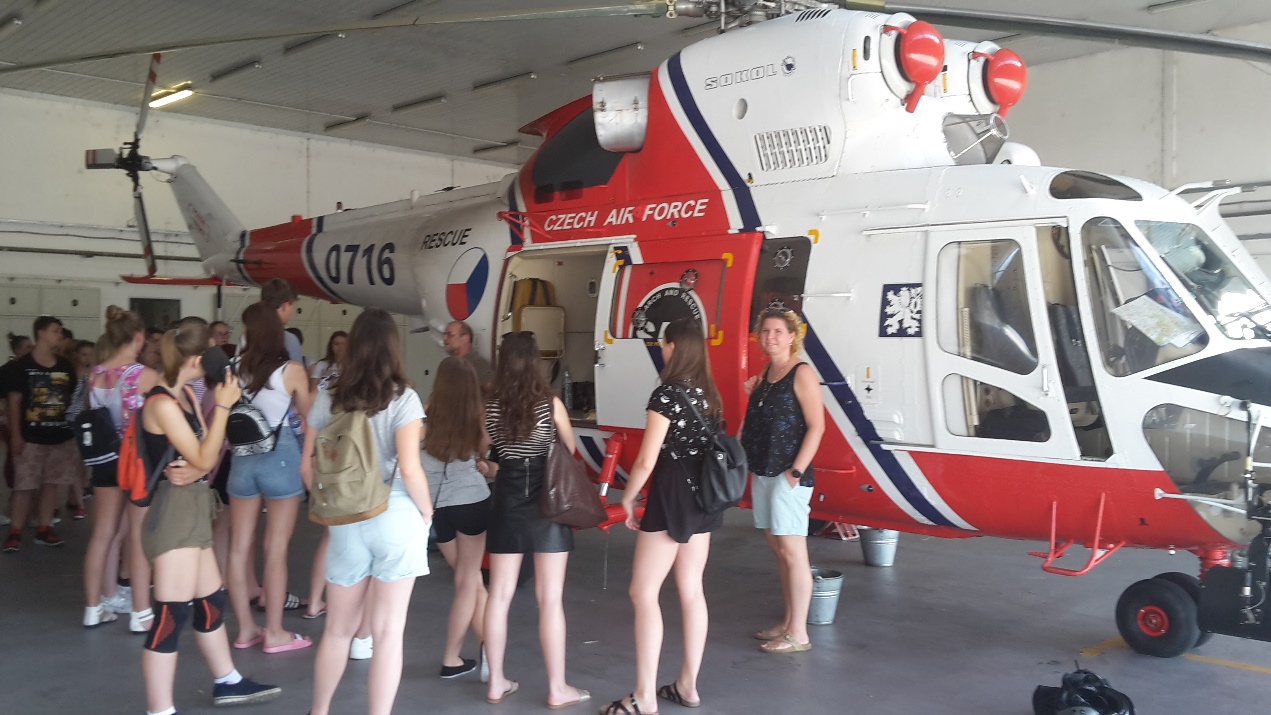 